City of Santa Fe 2022 Inauguration CeremonyforMayor Alan WebberandCity CouncilorsSigne I. Lindell, District 1Carol Romero-Wirth, District 2Lee Garcia, District 3Amanda Chavez, District 4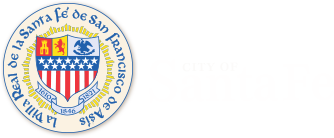 December 30, 2021, at 9:30 a.m.Santa Fe Community Convention Center201 W. Marcy StreetPastries, coffee and tea will be served.COVID-safe practices will be observed.Masks required.Proof of vaccination or proof of negative COVID test result within 72-hours of ceremony.Members of the public are invited, space is limited. Please RSVP by December 27, 2021, to Erica Flores at 505-955-6324 or email ecflores@santafenm.gov